Audience Analysis for Communities of Practice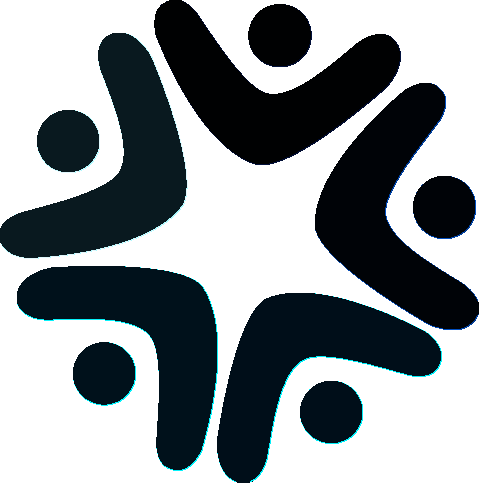 Together with the ecosystem analysis, the audience analysis is one of the two pieces of research that are essential to successfully design a Community of Practice (CoP). In particular, the audience analysis will help you understand who your potential members are (demographics), what they do (habits), and what they think (psychographics).During the interview process, respondents might wander “off topic”. Listen to and respect what they say. You might learn something new and of value; it might challenge your initial assumptions of who should be in this community and what it is for. Also, if certain themes start emerging, you might want to refine your questions as you go forward.To identify and interview potential members of your community, follow this process:Narrow down your target audience using at least two qualifiers (for example, Geophysicists in Latin America)Use Linkedin or other “People” Directories to identify 10 potential members of the community you have in mind.Select 3 potential members.Interview them asking at least 3 questions on habits (what they do) and 3 questions on psychographics (what they think) one question on challenges, one on experiences, and one on aspirations.See if there are any common patterns and try to write two paragraphs that represent the habits and psychographics profile of a generic potential member of your community.Record interviews with the potential members, for no longer than 15 minutes each.From these data, several common characteristics should emerge that can help you plan how and when you will engage your members.List these themes in each category in order of popularity.This document is part of the Communities4Dev CoP Toolkit featuring practical resources to help you develop impactful Communities of Practice in the development sector. Access the full CoP Toolkit. CoP Audience Analysis  Habits Survey TemplateCoP Audience Analysis  Habits Survey TemplateQuestionsResponsesWhat tools and platforms do you use professionally? 
(This should be a multiple-choice question with the tools members are most familiar with.)Collaboration for Development (C4D)WhatsAppFacebookLinkedInTwitterSharePointTeamsZoomWebExYammerJabberOther (please specify): What do you read online? 
(This should be a multiple-choice question with space to add own reading materials.) EconomistWall Street JournalFinancial TimesTrade journals (please specify)Other (please specify): 
What do you read offline? 
(This should be a multiple-choice question with space to add own reading materials.) EconomistWall Street JournalFinancial TimesTrade journals (please specify) : Other (please specify):
What sectorial events (conferences, talks, workshops etc.) do you attend?Specify the event:

What sectorial networks or communities are you members of? Specify the networks or communities:

What sustains your attention? Please specify:

When do you browse the Internet? (This should be a pure multiple-choice question)In the morning before workDuring workIn the evening after workHow late in the evening? Please specify:At the weekendHow much at the weekend? Please specify:When do you participate in your domain/community?   In the morning before workDuring workIn the evening after workHow late in the evening? Please specify:At the weekendHow much at the weekend? Please specify:MonthlyQuarterlySemi-annuallyAnnually (for example, at an annual conference)Other? Please specify:
What specific aspects of the domain do you participate in?Online communityIn-person meetingsOther? Please specify:
How do you participate in your domain?Read online articles/postsComment on online articles/postsWrite articles onlineP0st/ask/answer questions onlineAttend meetingsAttend conferencesOther? Please specify:
CoP Audience Analysis – Psychographics Interview TemplateCoP Audience Analysis – Psychographics Interview TemplateQuestionsResponsesBiggest Problems/ChallengesBiggest Problems/ChallengesWhat key issues do you care about? What are you struggling with? What are you worried about? What are you interested in? NOTE: Also make a note of what they mention without being prompted.Experiences (successes, failures)Experiences (successes, failures)How did you become interested in the domain? What is your average day like? What have been your biggest achievements/failures? AspirationsAspirationsWhat are your hopes, fears, and aspirations? What would you love to see within your domain in the future? What barriers do you find in networking with other practitioners in your domain? Would you like to be one of the founding members of the community? 